Инструкция по навигации на странице портала bus.gov.ru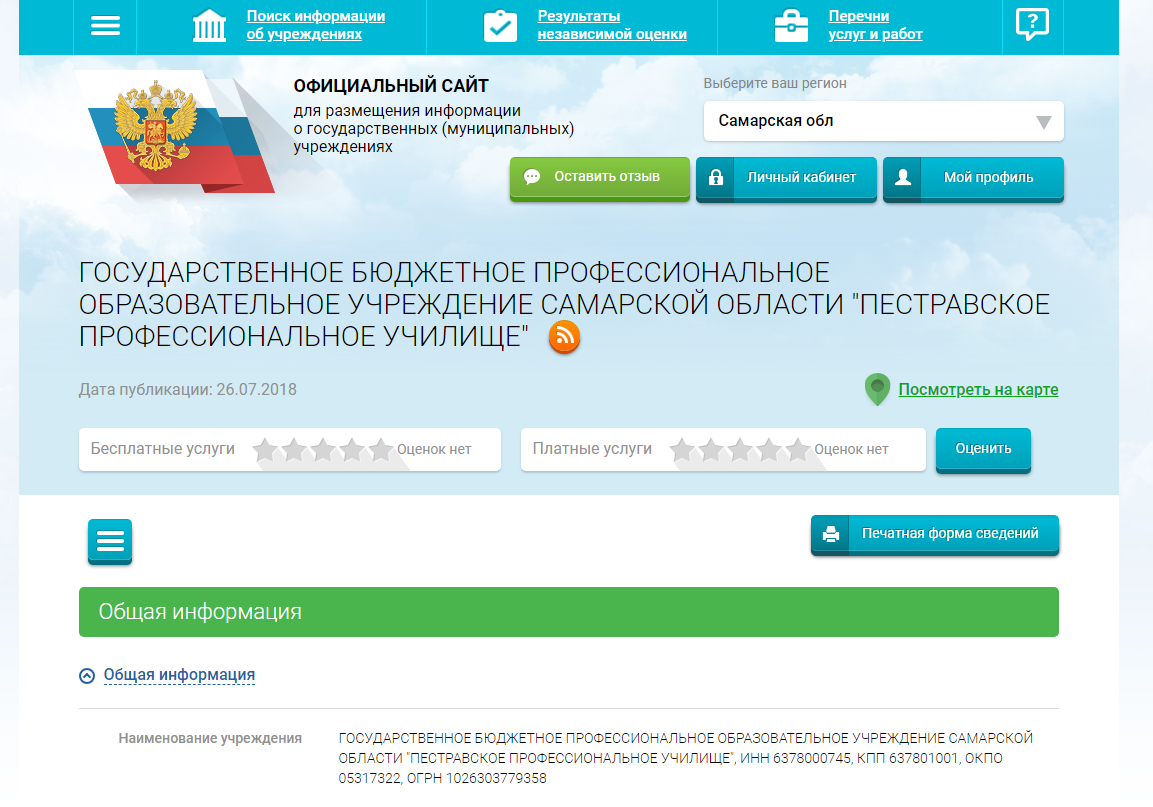 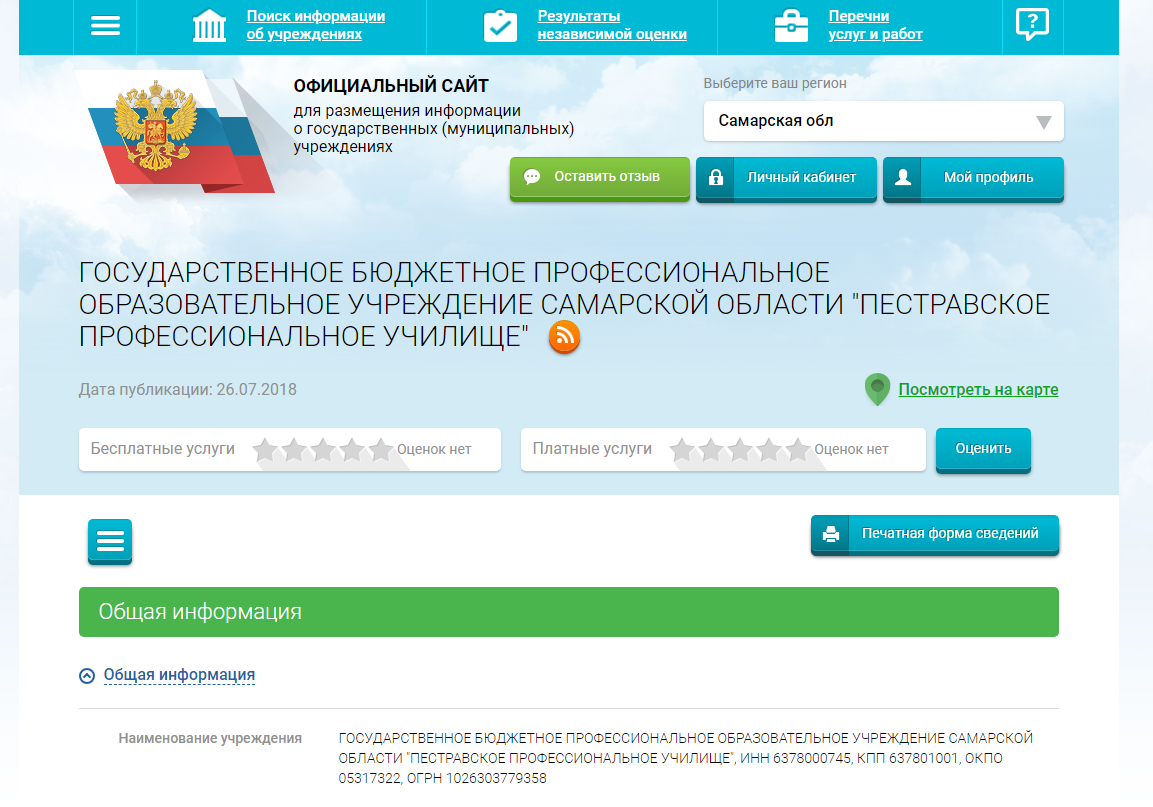 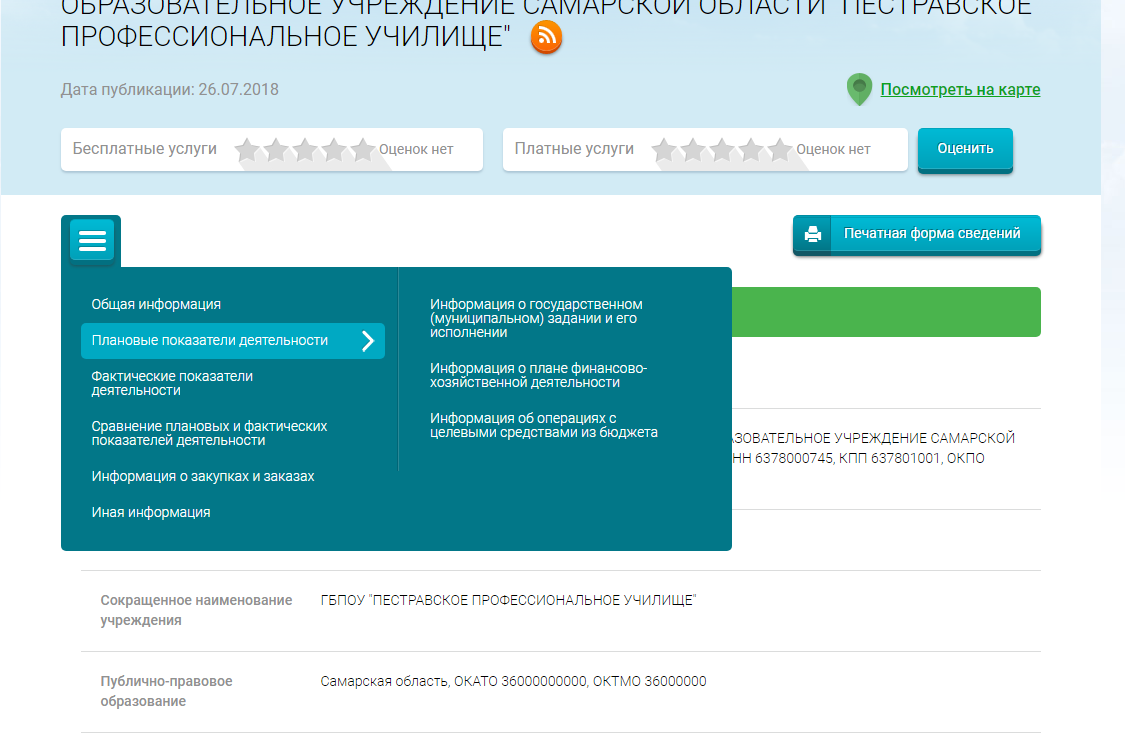 